Who am I? What am I looking for?                      The Identity Project can lead you to answers 
and YOU decide where to start looking. 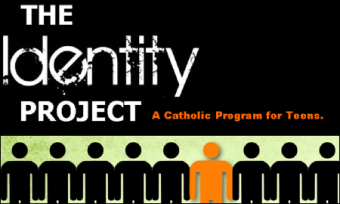 What is it? The Identity Project is comprehensive Catholic formation for teens in Evansville and surrounding communities that allows them to choose topics that most interest them. More than “religious ed” – anyone can participate – whether they are in Catholic school, public school, home school, or are already active in their own home parish programs. Everyone is invited.And it’s flexible. We know you’re busy. So the Identity Project meets for 2 hours one to two times a month, leaving lots more time for all your family and school commitments. What do I do next?Sign up with your parish DRE or Youth Minister by October 1st.  There is a signup form, diocesan waiver, and medical form. Fees are determined by individual parish policies. Don’t forget to choose your topic! 
Dates & Times: Sundays 1:00-3:00pm – social time begins at 12:45 at Holy Redeemer, 918 W Mill Rd., Evansville October 14
November 11
December 9
January 6
January 20February 10
February 24
March 10
March 17
April 7
April 28
For more info, contact Identity Project Coordinator, Renee Kast, at (812) 305-5397 and rkast@evdio.org, or contact your parish DRE or Youth Minister. 